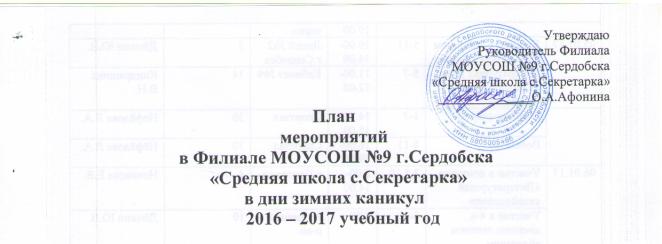 Исполнитель Е.В.НовиковаДатаНазвание мероприятийКлассВремяМесто проведенияПланируемое количествоучащихся и родителейОтветственный28.12.16Новогодняя ёлка 1-711.00-13.00Спортзал80Кондрашина В.Н.29.12.16Бал-маскарад 8-1117.00-21.00Спортзал50Нефёдова Л.А.29.12.16Рейд учителей совместно с родительской общественностью в места скопления молодёжи-21.00-22.30Места скопления молодёжи2Дёмкин Ю.В..30.12.16Презентация «История новогодней игрушки»Проект «Новогодняя игрушка»1-611.00-12.30Кабинет №410Новикова Е.В.02.01.17Литературнаявикторина«Мульти-пульти – чудная страна»1-611.00-13.00Кабинет №215Сидорова Т.А.02.01.17Первенство по волейболу8-1116.00-19.00Спортзал30Дёмкин Ю.В.03.01.17Открытое первенство по лыжным гонкам8-1111.00-13.00г.Сердобск5Дёмкин Ю.В.03.01.17Интеллектуальный конкурс«Что? Где? Когда?»5-811.00-12.00Кабинет №1210Захарова О.Ю.03.01.17Шахматный турнир«Белая ладья»5-1114.00-16.00Кабинет №310Стенин С.А.03.01.17Волейбол8-1116.00-19.00Спортзал30Стенин С.А.04.01.17Участие в Районном шахматном турнире5-1110.00-14.00Лицей №2г.Сердобск3Дёмкин Ю.В.04.01.17Занимательная викторина «Всё обо всём»1-611.00-12.00Кабинет №110Захаркина Т.В.04.01.17Пионербол5-714.00-16.00Спортзал14Бычков С.А.04.01.17Теннисный турнир7-1116.00-19.00Рекреация 1 этажа 19Бычков С.А.05.01.17Участие в Районном шахматном турнире5-1110.00-14.00Лицей №2г.Сердобск3Дёмкин Ю.В.05.01.17Литературная игра«Самый лучший читатель»5-711.00-12.00Кабинет №914Кондрашина В.Н.Весёлые старты1-714.00-15.00Спортзал30Нефёдова Л.А.Волейбол8-1116.00-19.00Спортзал30Нёфёдова Л.А.06.01.17Участие в конкурсе «Литературный калейдоскоп» 3,5,108.00-14.00с.Пригород4Новикова Е.В.06.01.17Участие в 4-х дневном лыжном областном агитпоходе «Звёздный»6-118.00Кузнецкий р-он10Дёмкин Ю.В.06.01.17Спортивная игровая программа «Зимние забавы»1-1111.00-12.00Площадка у школы30Дёмкин Ю.В.06.01.17Мастер-класс «Изготовление рождественской открытки»1-714.00-15.00Кабинет №410Новикова Е.В.06.01.17Теннисный турнир8-1117.00-19.00Рекреация 1 этажа15Новикова Е.В.06.01.17Рейд учителей совместно с родительской общественностью в места скопления молодёжи-21.00-22.30Места скопления молодёжи2Новикова Е.В.Нефёдова Л.А.09.01.17Интеллектуальная игра «Карусель»2-119.00-11.00г.Сердобскшкола№98Сидорова Т.А.Захарова О.Ю.09.01.17Игра «Бросай-ка»1-611.00-12.00Спортзал 15Новикова Е.В.09.01.17Познавательная игра «Страна, которой нет на глобусе»5-714.00-15.00Библиотека10Новикова Е.В.09.01.17Волейбол8-1116.00-19.00Спортзал30Новикова Е.В.10.01.17Просмотр новогодних мультфильмов («Дед Мороз и лето», «Снеговик-почтовик», «Когда зажигаются ёлки»)1-711.00-12.00Кабинет №720Захаркина Т.В.10.01.17Спортивные игры5-714.00-16.00Спортзал20Бычков С.А.10.01.17Волейбол8-1116.00-18.00Спортзал20Бычков С.А.